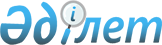 Түркістан қалалық мәслихатының 2013 жылғы 20 желтоқсандағы № 22/122-V "2014-2016 жылдарға арналған қалалық бюджет туралы" шешіміне өзгерістер енгізу туралы
					
			Күшін жойған
			
			
		
					Оңтүстік Қазақстан облысы Түркістан қалалық мәслихатының 2014 жылғы 31 қазандағы № 36/197-V шешімі. Оңтүстік Қазақстан облысының Әділет департаментінде 2014 жылғы 10 қарашада № 2872 болып тіркелді. Қолданылу мерзімінің аяқталуына байланысты күші жойылды - (Оңтүстік Қазақстан облысы Түркістан қалалық мәслихатының 2014 жылғы 31 желтоқсандағы № 01-10/329 хатымен)      Ескерту. Қолданылу мерзімінің аяқталуына байланысты күші жойылды - (Оңтүстік Қазақстан облысы Түркістан қалалық мәслихатының 31.12.2014 № 01-10/329 хатымен).      РҚАО-ның ескертпесі.

      Құжаттың мәтінінде түпнұсқаның пунктуациясы мен орфографиясы сақталған.

      Қазақстан Республикасының 2008 жылғы 4 желтоқсандағы Бюджет кодексінің 109-бабының 5-тармағына, «Қазақстан Республикасындағы жергілікті мемлекеттік басқару және өзін-өзі басқару туралы» Қазақстан Республикасының 2001 жылғы 23 қаңтардағы Заңының 6-бабының 1-тармағының 1) тармақшасына және Оңтүстік Қазақстан облыстық мәслихатының 2014 жылғы 24 қазанындағы № 32/252-V «Оңтүстік Қазақстан облыстық мәслихатының 2013 жылғы 10 желтоқсандағы № 21/172-V «2014-2016 жылдарға арналған облыстық бюджет туралы» шешіміне өзгерістер енгізу туралы» Нормативтік құқықтық актілерді мемлекеттік тіркеу тізілімінде № 2850 тіркелген шешіміне сәйкес, Түркістан қалалық мәслихаты ШЕШІМ ҚАБЫЛДАДЫ:



      1. Түркістан қалалық мәслихатының 2013 жылғы 20 желтоқсандағы № 22/122-V «2014-2016 жылдарға арналған қалалық бюджет туралы (Нормативтік құқықтық актілерді мемлекеттік тіркеу тізілімінде 2477 нөмірімен тіркелген, 2014 жылғы 22 қаңтардағы «Түркістан» газетінде жарияланған) шешіміне мынадай өзгерістер енгізілсін:



      1-тармақ мынадай редакцияда жазылсын:

      «1. Түркістан қаласының 2014-2016 жылдарға арналған қалалық бюджеті тиісінше 1, 2 және 3-қосымшаларға сәйкес, оның ішінде 2014 жылға мынадай көлемде бекітілсін:

      1) кiрiстер – 22 466 783 мың теңге, оның iшiнде:

      салықтық түсiмдер – 1 712 774 мың теңге;

      салықтық емес түсiмдер – 16 298 мың теңге;

      негізгі капиталды сатудан түсетін түсімдер – 30 000 мың теңге;

      трансферттер түсiмi – 20 707 711 мың теңге;

      2) шығындар – 22 464 065 мың теңге;

      3) таза бюджеттiк кредиттеу – 18 848 мың теңге, оның ішінде:

      бюджеттік кредиттер – 22 216 мың теңге;

      бюджеттік кредиттерді өтеу – 3 368 мың теңге;

      4) қаржы активтерімен операциялар бойынша сальдо – 72 119 мың теңге;

      оның ішінде:

      қаржы активтерін сатып алу – 72 119 мың теңге;

      мемлекеттің қаржы активтерін сатудан түсетін түсімдер – 0 теңге;

      5) бюджет тапшылығы (профициті) – - 88 249 мың теңге;

      6) бюджет тапшылығын қаржыландыру (профицитін пайдалану) – 88 249 мың теңге, оның ішінде:

      қарыздар түсімі – 22 216 мың теңге;

      қарыздарды өтеу – 3 730 мың теңге;

      бюджет қаражатының пайдаланылатын қалдықтары – 69 763 мың теңге.».



      Көрсетілген шешімнің 1, 2, 3-қосымшалары осы шешімнің 1, 2, 3- қосымшаларына сәйкес жаңа редакцияда жазылсын.



      2. Осы шешім 2014 жылдың 1 қаңтарынан бастап қолданысқа енгізіледі.      Қалалық мәслихат сессиясының төрағасы      С.Тәженов      Қалалық мәслихат хатшысы                   Ғ.Рысбеков

Түркістан қалалық мәслихатының

2014 жылғы 31 қазандағы

№ 36/197-V шешіміне № 1 қосымшаТүркістан қалалық мәслихатының

2013 жылғы 20 желтоқсандағы

№ 22/122-V шешіміне № 1 қосымша 2014 жылға арналған қалалық бюджет 

Түркістан қалалық мәслихатының

2014 жылғы 31 қазандағы

№ 36/197-V шешіміне № 2 қосымшаТүркістан қалалық мәслихатының

2013 жылғы 20 желтоқсандағы

№ 22/122-V шешіміне № 2 қосымша 2015 жылға арналған қалалық бюджет      

Түркістан қалалық мәслихатының

2014 жылғы 31 қазандағы

№ 36/197-V шешіміне № 3 қосымшаТүркістан қалалық мәслихатының

2013 жылғы 20 желтоқсандағы

№ 22/122-V шешіміне № 3 қосымша 2016 жылға арналған қалалық бюджет      
					© 2012. РГП на ПХВ «Институт законодательства и правовой информации Республики Казахстан» Министерства юстиции Республики Казахстан
				Санаты Санаты Санаты Атауымың теңгеСыныбыСыныбыСыныбымың теңгеІшкі сыныбыІшкі сыныбымың теңге1. Кірістер22 466 7831Салықтық түсiмдер1 712 7741Табыс салығы611 8672Жеке табыс салығы611 8673Әлеуметтiк салық479 1641Әлеуметтiк салық479 1644Меншiкке салынатын салықтар514 7521Мүлiкке салынатын салықтар230 4283Жер салығы95 5634Көлiк құралдарына салынатын салық182 6425Бірыңғай жер салығы6 1195Тауарларға, жұмыстарға және қызметтерге салынатын ішкі салықтар63 9042Акциздер21 3423Табиғи және басқа да ресурстарды пайдаланғаны үшiн түсетiн түсiмдер11 6754Кәсiпкерлiк және кәсiби қызметтi жүргiзгенi үшiн алынатын алымдар29 6795Ойын бизнесіне салық1 2087Басқа да салықтар10 3131Басқа да салықтар10 3138Заңдық мәнді іс-әрекеттерді жасағаны және (немесе) оған уәкілеттігі бар мемлекеттік органдар немесе лауазымды адамдар құжаттар бергені үшін алынатын міндетті төлемдер32 7741Мемлекеттік баж32 7742Салықтық емес түсiмдер16 2981Мемлекеттік меншіктен түсетін кірістер10 4071Мемлекеттік кәсіпорындардың таза кірісі бөлігінің түсімдері9005Мемлекет меншігіндегі мүлікті жалға беруден түсетін кірістер9 4209Мемлекет меншігінен түсетін басқа да кірістер874Мемлекеттiк бюджеттен қаржыландырылатын, сондай-ақ Қазақстан Республикасы Ұлттық Банкiнiң бюджетiнен (шығыстар сметасынан) ұсталатын және қаржыландырылатын мемлекеттiк мекемелер салатын айыппұлдар, өсiмпұлдар, санкциялар, өндiрiп алулар3091Мұнай секторы ұйымдарынан түсетiн түсiмдердi қоспағанда, мемлекеттiк бюджеттен қаржыландырылатын, сондай-ақ Қазақстан Республикасы Ұлттық Банкiнiң бюджетiнен (шығыстар сметасынан) ұсталатын және қаржыландырылатын мемлекеттiк мекемелер салатын айыппұлдар, өсiмпұлдар, санкциялар, өндiрiп алулар3096Өзге де салықтық емес түсiмдер5 5821Өзге де салықтық емес түсiмдер5 5823Негізгі капиталды сатудан түсетін түсімдер30 0003Жердi және материалдық емес активтердi сату30 0001Жерді сату30 0004Трансферттер түсiмi20 707 7112Мемлекеттiк басқарудың жоғары тұрған органдарынан түсетiн трансферттер20 707 7112Облыстық бюджеттен түсетiн трансферттер20 707 711Функционалдық топФункционалдық топФункционалдық топФункционалдық топФункционалдық топмың теңгеКіші функция Кіші функция Кіші функция Кіші функция мың теңгеБюджеттік бағдарламалардың әкімшісіБюджеттік бағдарламалардың әкімшісіБюджеттік бағдарламалардың әкімшісімың теңгеБағдарламаБағдарламамың теңгеАтауымың теңге2. Шығындар 22 464 06501Жалпы сипаттағы мемлекеттiк қызметтер 396 3721Мемлекеттiк басқарудың жалпы функцияларын орындайтын өкiлдi, атқарушы және басқа органдар359 168112Аудан (облыстық маңызы бар қала) мәслихатының аппараты19 899001Аудан (облыстық маңызы бар қала) мәслихатының қызметін қамтамасыз ету жөніндегі қызметтер18 249002Ақпараттық жүйелер құру1 200003Мемлекеттік органның күрделі шығыстары450122Аудан (облыстық маңызы бар қала) әкімінің аппараты119 486001Аудан (облыстық маңызы бар қала) әкімінің қызметін қамтамасыз ету жөніндегі қызметтер103 443002Ақпараттық жүйелер құру15 824003Мемлекеттік органның күрделі шығыстары219123Қаладағы аудан, аудандық маңызы бар қала, кент, ауыл, ауылдық округ әкімінің аппараты219 783001Қаладағы аудан, аудандық маңызы бар қала, кент, ауыл, ауылдық округ әкімінің қызметін қамтамасыз ету жөніндегі қызметтер214 229022Мемлекеттік органдардың күрделі шығыстары5 5542Қаржылық қызмет815459Ауданның (облыстық маңызы бар қаланың) экономика және қаржы бөлімі815003Салық салу мақсатында мүлікті бағалауды жүргізу8155Жоспарлау және статистикалық қызмет2 120459Ауданның (облыстық маңызы бар қаланың) экономика және қаржы бөлімі2 120061Бюджеттік инвестициялар мәселелері бойынша құжаттаманы сараптау және бағалау, бюджеттік инвестициялардың іске асырылуына бағалау жүргізу2 1209Жалпы сипаттағы өзге де мемлекеттiк қызметтер34 269459Ауданның (облыстық маңызы бар қаланың) экономика және қаржы бөлімі30 823001Ауданның (облыстық маңызы бар қаланың) экономикалық саясатын қалыптастыру мен дамыту, мемлекеттік жоспарлау, бюджеттік атқару және коммуналдық меншігін басқару саласындағы мемлекеттік саясатты іске асыру жөніндегі қызметтер29 171002Ақпараттық жүйелер құру645015Мемлекеттік органның күрделі шығыстары1 007467Ауданның (облыстық маңызы бар қаланың) құрылыс бөлімі3 446040Мемлекеттік органдардың объектілерін дамыту3 44602Қорғаныс42 6321Әскери мұқтаждықтар16 767122Аудан (облыстық маңызы бар қала) әкімінің аппараты16 767005Жалпыға бірдей әскери міндетті атқару шеңберіндегі іс-шаралар16 7672Төтенше жағдайлар жөнiндегi жұмыстарды ұйымдастыру25 865122Аудан (облыстық маңызы бар қала) әкімінің аппараты25 865006Аудан (облыстық маңызы бар қала) ауқымындағы төтенше жағдайлардың алдын алу және оларды жою25 200007Аудандық (қалалық) ауқымдағы дала өрттерінің, сондай-ақ мемлекеттік өртке қарсы қызмет органдары құрылмаған елдi мекендерде өрттердің алдын алу және оларды сөндіру жөніндегі іс-шаралар66503Қоғамдық тәртіп, қауіпсіздік, құқықтық, сот, қылмыстық-атқару қызметі43 6499Қоғамдық тәртіп және қауіпсіздік саласындағы басқа да қызметтер43 649485Ауданның (облыстық маңызы бар қаланың) жолаушылар көлігі және автомобиль жолдары бөлімі43 649021Елдi мекендерде жол қозғалысы қауiпсiздiгін қамтамасыз ету43 64904Бiлiм беру14 661 8391Мектепке дейiнгi тәрбие және оқыту1 660 870123Қаладағы аудан, аудандық маңызы бар қала, кент, ауыл, ауылдық округ әкімінің аппараты229 802041Мектепке дейінгі білім беру ұйымдарында мемлекеттік білім беру тапсырысын іске асыруға229 802464Ауданның (облыстық маңызы бар қаланың) білім бөлімі1 431 068040Мектепке дейінгі білім беру ұйымдарында мемлекеттік білім беру тапсырысын іске асыруға1 431 0682Бастауыш, негізгі орта және жалпы орта білім беру10 068 613123Қаладағы аудан, аудандық маңызы бар қала, кент, ауыл, ауылдық округ әкімінің аппараты3 529005Ауылдық жерлерде балаларды мектепке дейін тегін алып баруды және кері алып келуді ұйымдастыру3 529464Ауданның (облыстық маңызы бар қаланың) білім бөлімі10 065 084003Жалпы білім беру9 912 320006Балаларға қосымша білім беру 152 7649Бiлiм беру саласындағы өзге де қызметтер2 932 356464Ауданның (облыстық маңызы бар қаланың) білім бөлімі431 787001Жергілікті деңгейде білім беру саласындағы мемлекеттік саясатты іске асыру жөніндегі қызметтер13 130002Ақпараттық жүйелер құру576005Ауданның (облыстық маңызы бар қаланың) мемлекеттік білім беру мекемелер үшін оқулықтар мен оқу-әдiстемелiк кешендерді сатып алу және жеткізу73 855012Мемлекеттік органның күрделі шығыстары339015Жетім баланы (жетім балаларды) және ата-аналарының қамқорынсыз қалған баланы (балаларды) күтіп-ұстауға асыраушыларына ай сайынғы ақшалай қаражат төлемдері37 918067Ведомстволық бағыныстағы мемлекеттік мекемелерінің және ұйымдарының күрделі шығыстары305 969467Ауданның (облыстық маңызы бар қаланың) құрылыс бөлімі2 500 569037Білім беру объектілерін салу және реконструкциялау2 500 56906Әлеуметтiк көмек және әлеуметтiк қамтамасыз ету802 7572Әлеуметтiк көмек749 056123Қаладағы аудан, аудандық маңызы бар қала, кент, ауыл, ауылдық округ әкімінің аппараты17 244003Мұқтаж азаматтарға үйінде әлеуметтік көмек көрсету17 244451Ауданның (облыстық маңызы бар қаланың) жұмыспен қамту және әлеуметтік бағдарламалар бөлімі722 231002Жұмыспен қамту бағдарламасы20 394004Ауылдық жерлерде тұратын денсаулық сақтау, білім беру, әлеуметтік қамтамасыз ету, мәдениет, спорт және ветеринар мамандарына отын сатып алуға Қазақстан Республикасының заңнамасына сәйкес әлеуметтік көмек көрсету4 260005Мемлекеттік атаулы әлеуметтік көмек 21 507006Тұрғын үйге көмек көрсету21 200007Жергілікті өкілетті органдардың шешімі бойынша мұқтаж азаматтардың жекелеген топтарына әлеуметтік көмек61 330010Үйден тәрбиеленіп оқытылатын мүгедек балаларды материалдық қамтамасыз ету4 556014Мұқтаж азаматтарға үйде әлеуметтiк көмек көрсету17 18401618 жасқа дейінгі балаларға мемлекеттік жәрдемақылар485 157017Мүгедектерді оңалту жеке бағдарламасына сәйкес, мұқтаж мүгедектерді міндетті гигиеналық құралдармен және ымдау тілі мамандарының қызмет көрсетуін, жеке көмекшілермен қамтамасыз ету86 643464Ауданның (облыстық маңызы бар қаланың) білім бөлімі9 581008Жергілікті өкілді органдардың шешімі бойынша білім беру ұйымдарының күндізгі оқу нысанында оқитындар мен тәрбиеленушілерді қоғамдық көлікте (таксиден басқа) жеңілдікпен жол жүру түрінде әлеуметтік қолдау 9 5819Әлеуметтiк көмек және әлеуметтiк қамтамасыз ету салаларындағы өзге де қызметтер53 701451Ауданның (облыстық маңызы бар қаланың) жұмыспен қамту және әлеуметтік бағдарламалар бөлімі53 701001Жергілікті деңгейде халық үшін әлеуметтік бағдарламаларды жұмыспен қамтуды қамтамасыз етуді іске асыру саласындағы мемлекеттік саясатты іске асыру жөніндегі қызметтер40 411011Жәрдемақыларды және басқа да әлеуметтік төлемдерді есептеу, төлеу мен жеткізу бойынша қызметтерге ақы төлеу5 743012Ақпараттық жүйелер құру667021Мемлекеттік органның күрделі шығыстары529050Мүгедектердің құқықтарын қамтамасыз ету және өмір сүру сапасын жақсарту жөніндегі іс-шаралар жоспарын іске асыру6 35107Тұрғын үй-коммуналдық шаруашылық3 360 8891Тұрғын үй шаруашылығы651 976464Ауданның (облыстық маңызы бар қаланың) білім бөлімі18 735026Жұмыспен қамту-2020 жол картасы бойынша қалаларды және ауылдық елді мекендерді дамыту шеңберінде объектілерді жөндеу18 735467Ауданның (облыстық маңызы бар қаланың) құрылыс бөлімі531 885003Коммуналдық тұрғын үй қорының тұрғын үйін жобалау, салу және (немесе) сатып алу 531 885479Ауданның (облыстық маңызы бар қаланың) тұрғын үй инспекциясы бөлімі8 713001Жергілікті деңгейде тұрғын үй қоры саласындағы мемлекеттік саясатты іске асыру жөніндегі қызметтер7 754002Ақпараттық жүйелер құру519005Мемлекеттік органның күрделі шығыстары440485Ауданның (облыстық маңызы бар қаланың) жолаушылар көлігі және автомобиль жолдары бөлімі22 951004Жұмыспен қамту-2020 жол картасы бойынша қалаларды және ауылдық елді мекендерді дамыту шеңберінде объектілерді жөндеу және абаттандыру22 951497Ауданның (облыстық маңызы бар қаланың) тұрғын үй-коммуналдық шаруашылық бөлімі69 692001Жергілікті деңгейде тұрғын үй-коммуналдық шаруашылық саласындағы мемлекеттік саясатты іске асыру бойынша қызметтер51 710002Ақпараттық жүйелер құру690003Мемлекеттік органның күрделі шығыстары16 177049Көп пәтерлі тұрғын үйлерде энергетикалық аудит жүргізу1 1152Коммуналдық шаруашылық2 270 719497Ауданның (облыстық маңызы бар қаланың) тұрғын үй-коммуналдық шаруашылық бөлімі2 270 719016Сумен жабдықтау және су бұру жүйесін дамыту20 591028Коммуналдық шаруашылығын дамыту61 339029Сумен жабдықтау және су бұру жүйесін дамыту1 729 786058Ауылдық елді мекендердегі сумен жабдықтау және су бұру жүйелерін дамыту459 0033Елді-мекендерді абаттандыру438 194123Қаладағы аудан, аудандық маңызы бар қала, кент, ауыл, ауылдық округ әкімінің аппараты1 080009Елді мекендердің санитариясын қамтамасыз ету480011Елді мекендерді абаттандыру мен көгалдандыру600497Ауданның (облыстық маңызы бар қаланың) тұрғын үй-коммуналдық шаруашылық бөлімі437 114018Қаланы және елді мекендерді абаттандыруды дамыту17 018025Елді мекендердегі көшелерді жарықтандыру48 000030Елдi мекендердiң санитариясын қамтамасыз ету114 600034Жерлеу орындарын ұстау және туыстары жоқ адамдарды жерлеу4 270035Елдi мекендердi абаттандыру және көгалдандыру253 22608Мәдениет, спорт, туризм және ақпараттық кеңістiк395 3921Мәдениет саласындағы қызмет85 163455Ауданның (облыстық маңызы бар қаланың) мәдениет және тілдерді дамыту бөлімі81 213003Мәдени-демалыс жұмысын қолдау81 213467Ауданның (облыстық маңызы бар қаланың) құрылыс бөлімі3 950011Мәдениет объектілерін дамыту3 9502Спорт135 584465Ауданның (облыстық маңызы бар қаланың) Дене шынықтыру және спорт бөлімі135 584001Жергілікті деңгейде дене шынықтыру және спорт саласындағы мемлекеттік саясатты іске асыру жөніндегі қызметтер12 030002Ақпараттық жүйелер құру519004Мемлекеттік органның күрделі шығыстары160005Ұлттық және бұқаралық спорт түрлерін дамыту100 855006Аудандық (облыстық маңызы бар қалалық) деңгейде спорттық жарыстар өткiзу5 331007Әртүрлi спорт түрлерi бойынша аудан (облыстық маңызы бар қаланың) құрама командаларының мүшелерiн дайындау және олардың облыстық спорт жарыстарына қатысуы12 009032Ведомстволық бағыныстағы мемлекеттік мекемелерінің және ұйымдарының күрделі шығыстары4 6803Ақпараттық кеңiстiк117 698455Ауданның (облыстық маңызы бар қаланың) мәдениет және тілдерді дамыту бөлімі95 698006Аудандық (қалалық) кiтапханалардың жұмыс iстеуi89 321007Мемлекеттік тілді және Қазақстан халықтарының басқа да тілдерін дамыту6 377456Ауданның (облыстық маңызы бар қаланың) ішкі саясат бөлімі22 000002Газеттер мен журналдар арқылы мемлекеттік ақпараттық саясат жүргізу жөніндегі қызметтер10 000005Телерадио хабарларын тарату арқылы мемлекеттік ақпараттық саясатты жүргізу жөніндегі қызметтер12 0004Туризм20 450467Ауданның (облыстық маңызы бар қаланың) құрылыс бөлімі20 450023Туризм объектілерін дамыту 20 4509Мәдениет, спорт, туризм және ақпараттық кеңiстiктi ұйымдастыру жөнiндегi өзге де қызметтер36 497455Ауданның (облыстық маңызы бар қаланың) мәдениет және тілдерді дамыту бөлімі15 247001Жергілікті деңгейде тілдерді және мәдениетті дамыту саласындағы мемлекеттік саясатты іске асыру жөніндегі қызметтер8 783002Ақпараттық жүйелер құру519010Мемлекеттік органның күрделі шығыстары100032Ведомстволық бағыныстағы мемлекеттік мекемелерінің және ұйымдарының күрделі шығыстары5 845456Ауданның (облыстық маңызы бар қаланың) ішкі саясат бөлімі21 250001Жергілікті деңгейде ақпарат, мемлекеттілікті нығайту және азаматтардың әлеуметтік сенімділігін қалыптастыру саласында мемлекеттік саясатты іске асыру жөніндегі қызметтер12 771003Жастар саясаты саласындағы іс-шараларды іске асыру7 618004Ақпараттық жүйелер құру542006Мемлекеттік органның күрделі шығыстары31909Отын-энергетика кешенi және жер қойнауын пайдалану495 0009Отын-энергетика кешені және жер қойнауын пайдалану саласындағы өзге де қызметтер495 000497Ауданның (облыстық маңызы бар қаланың) тұрғын үй-коммуналдық шаруашылық бөлімі495 000038Газ тасымалдау жүйесін дамыту495 00010Ауыл, су, орман, балық шаруашылығы, ерекше қорғалатын табиғи аумақтар, қоршаған ортаны және жануарлар дүниесін қорғау, жер қатынастары321 3941Ауыл шаруашылығы132 801459Ауданның (облыстық маңызы бар қаланың) экономика және қаржы бөлімі3 843099Мамандардың әлеуметтік көмек көрсетуі жөніндегі шараларды іске асыру3 843467Ауданның (облыстық маңызы бар қаланың) құрылыс бөлімі24 992010Ауыл шаруашылығы объектілерін дамыту24 992473Ауданның (облыстық маңызы бар қаланың) ветеринария бөлімі64 461001Жергілікті деңгейде ветеринария саласындағы мемлекеттік саясатты іске асыру жөніндегі қызметтер12 859002Ақпараттық жүйелер құру519003Мемлекеттік органның күрделі шығыстары140006Ауру жануарларды санитарлық союды ұйымдастыру9 387007Қаңғыбас иттер мен мысықтарды аулауды және жоюды ұйымдастыру5 653008Алып қойылатын және жойылатын ауру жануарлардың, жануарлардан алынатын өнімдер мен шикізаттың құнын иелеріне өтеу14 639009Жануарлардың энзоотиялық аурулары бойынша ветеринариялық іс-шараларды жүргізу20 759010Ауыл шаруашылығы жануарларын сәйкестендіру жөніндегі іс-шараларды өткізу505477Ауданның (облыстық маңызы бар қаланың) ауыл шаруашылығы мен жер қатынастары бөлімі39 505001Жергілікті деңгейде ауыл шаруашылығы және жер қатынастары саласындағы мемлекеттік саясатты іске асыру жөніндегі қызметтер38 600002Ақпараттық жүйелер құру645003Мемлекеттік органның күрделі шығыстары2606Жер қатынастары11 025477Ауданның (облыстық маңызы бар қаланың) ауыл шаруашылығы мен жер қатынастары бөлімі11 025011Аудандардың, облыстық маңызы бар, аудандық маңызы бар қалалардың, кенттердiң, ауылдардың, ауылдық округтердiң шекарасын белгiлеу кезiнде жүргiзiлетiн жерге орналастыру11 0259Ауыл, су, орман, балық шаруашылығы және қоршаған ортаны қорғау мен жер қатынастары саласындағы өзге де қызметтер177 568473Ауданның (облыстық маңызы бар қаланың) ветеринария бөлімі177 568011Эпизоотияға қарсы іс-шаралар жүргізу177 56811Өнеркәсіп, сәулет, қала құрылысы және құрылыс қызметі107 0412Сәулет, қала құрылысы және құрылыс қызметі107 041467Ауданның (облыстық маңызы бар қаланың) құрылыс бөлімі22 989001Жергілікті деңгейде құрылыс саласындағы мемлекеттік саясатты іске асыру жөніндегі қызметтер20 718014Ақпараттық жүйелер құру542017Мемлекеттік органның күрделі шығыстары1 729468Ауданның (облыстық маңызы бар қаланың) сәулет және қала құрылысы бөлімі84 052001Жергілікті деңгейде сәулет және қала құрылысы саласындағы мемлекеттік саясатты іске асыру жөніндегі қызметтер15 332002Ақпараттық жүйелер құру531003Аудан аумағында қала құрылысын дамыту схемаларын және елді мекендердің бас жоспарларын әзірлеу67 549004Мемлекеттік органның күрделі шығыстары 64012Көлiк және коммуникация277 2711Автомобиль көлiгi269 081485Ауданның (облыстық маңызы бар қаланың) жолаушылар көлігі және автомобиль жолдары бөлімі269 081022Көлік инфрақұрылымын дамыту4 491023Автомобиль жолдарының жұмыс істеуін қамтамасыз ету264 5909Көлік және коммуникациялар саласындағы өзге де қызметтер8 190485Ауданның (облыстық маңызы бар қаланың) жолаушылар көлігі және автомобиль жолдары бөлімі8 190001Жергілікті деңгейде жолаушылар көлігі және автомобиль жолдары саласындағы мемлекеттік саясатты іске асыру жөніндегі қызметтер7 632002Ақпараттық жүйелер құру519003Мемлекеттік органның күрделі шығыстары3913Басқалар769 8969Басқалар769 896123Қаладағы аудан, аудандық маңызы бар қала, кент, ауыл, ауылдық округ әкімінің аппараты90 743040«Өңірлерді дамыту» Бағдарламасы шеңберінде өңірлерді экономикалық дамытуға жәрдемдесу бойынша шараларды іске асыру90 743459Ауданның (облыстық маңызы бар қаланың) экономика және қаржы бөлімі2 670012Ауданның (облыстық маңызы бар қаланың) жергілікті атқарушы органының резерві 2 670482Ауданның (облыстық маңызы бар қаланың) кәсіпкерлік және туризм бөлімі12 795001Жергілікті деңгейде кәсіпкерлікті және туризмді дамыту саласындағы мемлекеттік саясатты іске асыру жөніндегі қызметтер11 814002Ақпараттық жүйелер құру542003Мемлекеттік органның күрделі шығыстары 439497Ауданның (облыстық маңызы бар қаланың) тұрғын үй-коммуналдық шаруашылық бөлімі663 688044"Өңірлерді дамыту" бағдарламасы шеңберінде инженерлік инфрақұрылымды дамыту663 68814Борышқа қызмет көрсету51Борышқа қызмет көрсету5459Ауданның (облыстық маңызы бар қаланың) экономика және қаржы бөлімі5021Жергілікті атқарушы органдардың облыстық бюджеттен қарыздар бойынша сыйақылар мен өзге де төлемдерді төлеу бойынша борышына қызмет көрсету 515Трансферттер789 9281Трансферттер789 928459Ауданның (облыстық маңызы бар қаланың) экономика және қаржы бөлімі789 928006Пайдаланылмаған (толық пайдаланылмаған) нысаналы трансферттерді қайтару7 049024Мемлекеттік органдардың функцияларын мемлекеттік басқарудың төмен тұрған деңгейлерінен жоғарғы деңгейлерге беруге байланысты жоғары тұрған бюджеттерге берілетін ағымдағы нысаналы трансферттер782 8793. Таза бюджеттік кредиттеу 18 848Бюджеттік кредиттер22 21610Ауыл, су, орман, балық шаруашылығы, ерекше қорғалатын табиғи аумақтар, қоршаған ортаны және жануарлар дүниесін қорғау, жер қатынастары22 2161Ауыл шаруашылығы22 216459Ауданның (облыстық маңызы бар қаланың) экономика және қаржы бөлімі22 216018Мамандарды әлеуметтік қолдау шараларын іске асыруға берілетін бюджеттік кредиттер22 216СанатыСанатыСанатыАтауыСыныбы Сыныбы Сыныбы Ішкі сыныбыІшкі сыныбыБюджеттiк кредиттердi өтеу3 3685Бюджеттiк кредиттердi өтеу3 36801Бюджеттiк кредиттердi өтеу3 3681Мемлекеттiк бюджеттен берiлген бюджеттiк кредиттердi өтеу3 3684. Қаржы активтерімен операциялар бойынша сальдо72 119Функционалдық топФункционалдық топФункционалдық топФункционалдық топФункционалдық топКіші функция Кіші функция Кіші функция Кіші функция Бюджеттік бағдарламалардың әкімшісіБюджеттік бағдарламалардың әкімшісіБюджеттік бағдарламалардың әкімшісіБағдарламаБағдарламаАтауыҚаржы активтерін сатып алу72 11913Басқалар72 1199Басқалар72 119482Ауданның (облыстық маңызы бар қаланың) кәсіпкерлік және туризм бөлімі25 946065Заңды тұлғалардың жарғылық капиталын қалыптастыру немесе ұлғайту25 946497Ауданның (облыстық маңызы бар қаланың) тұрғын үй-коммуналдық шаруашылық бөлімі46 173060Мамандандырылған уәкілетті ұйымдардың жарғылық капиталдарын ұлғайту46 173Мемлекеттің қаржы активтерін сатудан түсетін түсімдер05. Бюджет тапшылығы (профициті)-88 2496. Бюджет тапшылығын қаржыландыру (профицитін пайдалану)88 2497Қарыздар түсімі22 21601Мемлекеттік ішкі қарыздар 22 2162Қарыз алу келісім-шарттары22 216Функционалдық топФункционалдық топФункционалдық топФункционалдық топФункционалдық топКіші функция Кіші функция Кіші функция Кіші функция Бюджеттік бағдарламалардың әкімшісіБюджеттік бағдарламалардың әкімшісіБюджеттік бағдарламалардың әкімшісіБағдарламаБағдарламаАтауыҚарыздарды өтеу3 73016Қарыздарды өтеу3 7301Қарыздарды өтеу3 730459Ауданның (облыстық маңызы бар қаланың) экономика және қаржы бөлімі3 730005Жергілікті атқарушы органның жоғары тұрған бюджет алдындағы борышын өтеу3 368022Жергілікті бюджеттен бөлінген пайдаланылмаған бюджеттік кредиттерді қайтару362СанатыСанатыСанатыАтауыСыныбы Сыныбы Сыныбы Ішкі сыныбыІшкі сыныбы8Бюджет қаражатының пайдаланылатын қалдықтары69 76301Бюджет қаражаты қалдықтары69 7631Бюджет қаражатының бос қалдықтары69 763СанатыСанатыСанатыАтауымың теңгеСыныбыСыныбыСыныбымың теңгеІшкі сыныбыІшкі сыныбымың теңге1. Кірістер13 968 9051Салықтық түсiмдер1 737 8431Табыс салығы611 7762Жеке табыс салығы611 7763Әлеуметтiк салық491 5631Әлеуметтiк салық491 5634Меншiкке салынатын салықтар539 3121Мүлiкке салынатын салықтар232 3003Жер салығы87 8744Көлiк құралдарына салынатын салық213 0855Бірыңғай жер салығы6 0535Тауарларға, жұмыстарға және қызметтерге салынатын ішкі салықтар66 5532Акциздер22 2803Табиғи және басқа да ресурстарды пайдаланғаны үшiн түсетiн түсiмдер12 0394Кәсiпкерлiк және кәсiби қызметтi жүргiзгенi үшiн алынатын алымдар30 9625Ойын бизнесіне салық1 2727Басқа да салықтар7 0241Басқа да салықтар7 0248Заңдық мәнді іс-әрекеттерді жасағаны және (немесе) оған уәкілеттігі бар мемлекеттік органдар немесе лауазымды адамдар құжаттар бергені үшін алынатын міндетті төлемдер21 6151Мемлекеттік баж21 6152Салықтық емес түсiмдер13 8031Мемлекеттік меншіктен түсетін кірістер6 1231Мемлекеттік кәсіпорындардың таза кірісі бөлігінің түсімдері705Мемлекет меншігіндегі мүлікті жалға беруден түсетін кірістер6 0536Басқа да салықтық емес түсiмдер7 6801Басқа да салықтық емес түсiмдер7 6803Негізгі капиталды сатудан түсетін түсімдер32 4003Жердi және материалдық емес активтердi сату32 4001Жерді сату32 4004Трансферттер түсiмi12 184 8592Мемлекеттiк басқарудың жоғары тұрған органдарынан түсетiн трансферттер12 184 8592Облыстық бюджеттен түсетiн трансферттер12 184 859Функционалдық топФункционалдық топФункционалдық топФункционалдық топФункционалдық топмың теңге Кіші функция Кіші функция Кіші функция Кіші функция мың теңге Бюджеттік бағдарламалардың әкімшісіБюджеттік бағдарламалардың әкімшісіБюджеттік бағдарламалардың әкімшісімың теңге БағдарламаБағдарламамың теңге Атауымың теңге 2. Шығындар 13 968 90501Жалпы сипаттағы мемлекеттiк қызметтер 475 3891Мемлекеттiк басқарудың жалпы функцияларын орындайтын өкiлдi, атқарушы және басқа органдар341 223112Аудан (облыстық маңызы бар қала) мәслихатының аппараты20 085001Аудан (облыстық маңызы бар қала) мәслихатының қызметін қамтамасыз ету жөніндегі қызметтер19 635003Мемлекеттік органның күрделі шығыстары450122Аудан (облыстық маңызы бар қала) әкімінің аппараты103 175001Аудан (облыстық маңызы бар қала) әкімінің қызметін қамтамасыз ету жөніндегі қызметтер102 235003Мемлекеттік органның күрделі шығыстары940123Қаладағы аудан, аудандық маңызы бар қала, кент, ауыл, ауылдық округ әкімінің аппараты217 963001Қаладағы аудан, аудандық маңызы бар қала, кент, ауыл, ауылдық округ әкімінің қызметін қамтамасыз ету жөніндегі қызметтер211 363022Мемлекеттік органдардың күрделі шығыстары6 6002Қаржылық қызмет815459Ауданның (облыстық маңызы бар қаланың) экономика және қаржы бөлімі815003Салық салу мақсатында мүлікті бағалауды жүргізу8159Жалпы сипаттағы өзге де мемлекеттiк қызметтер133 351459Ауданның (облыстық маңызы бар қаланың) экономика және қаржы бөлімі33 351001Ауданның (облыстық маңызы бар қаланың) экономикалық саясатын қалыптастыру мен дамыту, мемлекеттік жоспарлау, бюджеттік атқару және коммуналдық меншігін басқару саласындағы мемлекеттік саясатты іске асыру жөніндегі қызметтер32 781015Мемлекеттік органның күрделі шығыстары570467Ауданның (облыстық маңызы бар қаланың) құрылыс бөлімі100 000040Мемлекеттік органдардың объектілерін дамыту100 00002Қорғаныс19 9721Әскери мұқтаждықтар15 307122Аудан (облыстық маңызы бар қала) әкімінің аппараты15 307005Жалпыға бірдей әскери міндетті атқару шеңберіндегі іс-шаралар15 3072Төтенше жағдайлар жөнiндегi жұмыстарды ұйымдастыру4 665122Аудан (облыстық маңызы бар қала) әкімінің аппараты4 665006Аудан (облыстық маңызы бар қала) ауқымындағы төтенше жағдайлардың алдын алу және оларды жою4 000007Аудандық (қалалық) ауқымдағы дала өрттерінің, сондай-ақ мемлекеттік өртке қарсы қызмет органдары құрылмаған елдi мекендерде өрттердің алдын алу және оларды сөндіру жөніндегі іс-шаралар66503Қоғамдық тәртіп, қауіпсіздік, құқықтық, сот, қылмыстық-атқару қызметі17 7539Қоғамдық тәртіп және қауіпсіздік саласындағы басқа да қызметтер17 753485Ауданның (облыстық маңызы бар қаланың) жолаушылар көлігі және автомобиль жолдары бөлімі17 753021Елдi мекендерде жол қозғалысы қауiпсiздiгін қамтамасыз ету17 75304Бiлiм беру9 472 5911Мектепке дейiнгi тәрбие және оқыту264 700123Қаладағы аудан, аудандық маңызы бар қала, кент, ауыл, ауылдық округ әкімінің аппараты25 252041Мектепке дейінгі білім беру ұйымдарында мемлекеттік білім беру тапсырысын іске асыруға25 252464Ауданның (облыстық маңызы бар қаланың) білім бөлімі239 448040Мектепке дейінгі білім беру ұйымдарында мемлекеттік білім беру тапсырысын іске асыруға239 4482Бастауыш, негізгі орта және жалпы орта білім беру7 914 033123Қаладағы аудан, аудандық маңызы бар қала, кент, ауыл, ауылдық округ әкімінің аппараты4 012005Ауылдық жерлерде балаларды мектепке дейін тегін алып баруды және кері алып келуді ұйымдастыру4 012464Ауданның (облыстық маңызы бар қаланың) білім бөлімі7 910 021003Жалпы білім беру7 774 697006Балаларға қосымша білім беру 135 3249Бiлiм беру саласындағы өзге де қызметтер1 293 858464Ауданның (облыстық маңызы бар қаланың) білім бөлімі358 283001Жергілікті деңгейде білім беру саласындағы мемлекеттік саясатты іске асыру жөніндегі қызметтер14 295005Ауданның (облыстық маңызы бар қаланың) мемлекеттік білім беру мекемелер үшін оқулықтар мен оқу-әдiстемелiк кешендерді сатып алу және жеткізу80 326015Жетім баланы (жетім балаларды) және ата-аналарының қамқорынсыз қалған баланы (балаларды) күтіп-ұстауға асыраушыларына ай сайынғы ақшалай қаражат төлемдері53 675067Ведомстволық бағыныстағы мемлекеттік мекемелерінің және ұйымдарының күрделі шығыстары209 987467Ауданның (облыстық маңызы бар қаланың) құрылыс бөлімі935 575037Білім беру объектілерін салу және реконструкциялау935 57506Әлеуметтiк көмек және әлеуметтiк қамтамасыз ету839 9032Әлеуметтiк көмек792 532123Қаладағы аудан, аудандық маңызы бар қала, кент, ауыл, ауылдық округ әкімінің аппараты16 686003Мұқтаж азаматтарға үйінде әлеуметтік көмек көрсету16 686451Ауданның (облыстық маңызы бар қаланың) жұмыспен қамту және әлеуметтік бағдарламалар бөлімі765 048002Жұмыспен қамту бағдарламасы25 956004Ауылдық жерлерде тұратын денсаулық сақтау, білім беру, әлеуметтік қамтамасыз ету, мәдениет, спорт және ветеринар мамандарына отын сатып алуға Қазақстан Республикасының заңнамасына сәйкес әлеуметтік көмек көрсету4 796005Мемлекеттік атаулы әлеуметтік көмек 5 220006Тұрғын үйге көмек көрсету61 217007Жергілікті өкілетті органдардың шешімі бойынша мұқтаж азаматтардың жекелеген топтарына әлеуметтік көмек42 172010Үйден тәрбиеленіп оқытылатын мүгедек балаларды материалдық қамтамасыз ету3 334014Мұқтаж азаматтарға үйде әлеуметтiк көмек көрсету16 41501618 жасқа дейінгі балаларға мемлекеттік жәрдемақылар505 062017Мүгедектерді оңалту жеке бағдарламасына сәйкес, мұқтаж мүгедектерді міндетті гигиеналық құралдармен және ымдау тілі мамандарының қызмет көрсетуін, жеке көмекшілермен қамтамасыз ету100 876464Ауданның (облыстық маңызы бар қаланың) білім бөлімі10 798008Жергілікті өкілді органдардың шешімі бойынша білім беру ұйымдарының күндізгі оқу нысанында оқитындар мен тәрбиеленушілерді қоғамдық көлікте (таксиден басқа) жеңілдікпен жол жүру түрінде әлеуметтік қолдау 10 7989Әлеуметтiк көмек және әлеуметтiк қамтамасыз ету салаларындағы өзге де қызметтер47 371451Ауданның (облыстық маңызы бар қаланың) жұмыспен қамту және әлеуметтік бағдарламалар бөлімі47 371001Жергілікті деңгейде халық үшін әлеуметтік бағдарламаларды жұмыспен қамтуды қамтамасыз етуді іске асыру саласындағы мемлекеттік саясатты іске асыру жөніндегі қызметтер41 058011Жәрдемақыларды және басқа да әлеуметтік төлемдерді есептеу, төлеу мен жеткізу бойынша қызметтерге ақы төлеу5 833021Мемлекеттік органның күрделі шығыстары48007Тұрғын үй-коммуналдық шаруашылық1 257 5571Тұрғын үй шаруашылығы58 032479Ауданның (облыстық маңызы бар қаланың) тұрғын үй инспекциясы бөлімі8 218001Жергілікті деңгейде тұрғын үй қоры саласындағы мемлекеттік саясатты іске асыру жөніндегі қызметтер7 918005Мемлекеттік органның күрделі шығыстары300497Ауданның (облыстық маңызы бар қаланың) тұрғын үй-коммуналдық шаруашылық бөлімі49 814001Жергілікті деңгейде тұрғын үй-коммуналдық шаруашылық саласындағы мемлекеттік саясатты іске асыру бойынша қызметтер47 393003Мемлекеттік органның күрделі шығыстары525049Көп пәтерлі тұрғын үйлерде энергетикалық аудит жүргізу1 8962Коммуналдық шаруашылық907 518497Ауданның (облыстық маңызы бар қаланың) тұрғын үй-коммуналдық шаруашылық бөлімі907 518028Коммуналдық шаруашылығын дамыту100 000029Сумен жабдықтау және су бұру жүйесін дамыту797 518058Ауылдық елді мекендердегі сумен жабдықтау және су бұру жүйелерін дамыту10 0003Елді-мекендерді абаттандыру292 007123Қаладағы аудан, аудандық маңызы бар қала, кент, ауыл, ауылдық округ әкімінің аппараты1 080009Елді мекендердің санитариясын қамтамасыз ету480011Елді мекендерді абаттандыру мен көгалдандыру600497Ауданның (облыстық маңызы бар қаланың) тұрғын үй-коммуналдық шаруашылық бөлімі290 927025Елдi мекендерде көшелерді жарықтандыру51 486030Елдi мекендердiң санитариясын қамтамасыз ету70 000034Жерлеу орындарын ұстау және туыстары жоқ адамдарды жерлеу6 368035Елдi мекендердi абаттандыру және көгалдандыру163 07308Мәдениет, спорт, туризм және ақпараттық кеңістiк397 2361Мәдениет саласындағы қызмет85 696455Ауданның (облыстық маңызы бар қаланың) мәдениет және тілдерді дамыту бөлімі75 696003Мәдени-демалыс жұмысын қолдау75 696467Ауданның (облыстық маңызы бар қаланың) құрылыс бөлімі10 000011Мәдениет объектілерін дамыту10 0002Спорт169 865465Ауданның (облыстық маңызы бар қаланың) Дене шынықтыру және спорт бөлімі119 865001Жергілікті деңгейде дене шынықтыру және спорт саласындағы мемлекеттік саясатты іске асыру жөніндегі қызметтер8 720005Ұлттық және бұқаралық спорт түрлерін дамыту91 158006Аудандық (облыстық маңызы бар қалалық) деңгейде спорттық жарыстар өткiзу4 400007Әртүрлi спорт түрлерi бойынша аудан (облыстық маңызы бар қаланың) құрама командаларының мүшелерiн дайындау және олардың облыстық спорт жарыстарына қатысуы13 043032Ведомстволық бағыныстағы мемлекеттік мекемелерінің және ұйымдарының күрделі шығыстары2 544467Ауданның (облыстық маңызы бар қаланың) құрылыс бөлімі50 000008Cпорт объектілерін дамыту 50 0003Ақпараттық кеңiстiк110 519455Ауданның (облыстық маңызы бар қаланың) мәдениет және тілдерді дамыту бөлімі92 519006Аудандық (қалалық) кiтапханалардың жұмыс iстеуi86 959007Мемлекеттік тілді және Қазақстан халықтарының басқа да тілдерін дамыту5 560456Ауданның (облыстық маңызы бар қаланың) ішкі саясат бөлімі18 000002Газеттер мен журналдар арқылы мемлекеттік ақпараттық саясат жүргізу жөніндегі қызметтер10 000005Телерадио хабарларын тарату арқылы мемлекеттік ақпараттық саясатты жүргізу жөніндегі қызметтер8 0009Мәдениет, спорт, туризм және ақпараттық кеңiстiктi ұйымдастыру жөнiндегi өзге де қызметтер31 156455Ауданның (облыстық маңызы бар қаланың) мәдениет және тілдерді дамыту бөлімі8 997001Жергілікті деңгейде тілдерді және мәдениетті дамыту саласындағы мемлекеттік саясатты іске асыру жөніндегі қызметтер8 937010Мемлекеттік органның күрделі шығыстары60456Ауданның (облыстық маңызы бар қаланың) ішкі саясат бөлімі22 159001Жергілікті деңгейде ақпарат, мемлекеттілікті нығайту және азаматтардың әлеуметтік сенімділігін қалыптастыру саласында мемлекеттік саясатты іске асыру жөніндегі қызметтер15 163003Жастар саясаты саласындағы іс-шараларды іске асыру6 99609Отын-энергетика кешенi және жер қойнауын пайдалану861 4069Отын-энергетика кешені және жер қойнауын пайдалану саласындағы өзге де қызметтер861 406467Ауданның (облыстық маңызы бар қаланың) құрылыс бөлімі100 000009Жылу-энергетикалық жүйені дамыту100 000497Ауданның (облыстық маңызы бар қаланың) тұрғын үй-коммуналдық шаруашылық бөлімі761 406038Газ тасымалдау жүйесін дамыту761 40610Ауыл, су, орман, балық шаруашылығы, ерекше қорғалатын табиғи аумақтар, қоршаған ортаны және жануарлар дүниесін қорғау, жер қатынастары106 1851Ауыл шаруашылығы106 185459Ауданның (облыстық маңызы бар қаланың) экономика және қаржы бөлімі5 131099Мамандардың әлеуметтік көмек көрсетуі жөніндегі шараларды іске асыру5 131467Ауданның (облыстық маңызы бар қаланың) құрылыс бөлімі10 000010Ауыл шаруашылығы объектілерін дамыту10 000473Ауданның (облыстық маңызы бар қаланың) ветеринария бөлімі43 224001Жергілікті деңгейде ветеринария саласындағы мемлекеттік саясатты іске асыру жөніндегі қызметтер12 367003Мемлекеттік органның күрделі шығыстары100006Ауру жануарларды санитарлық союды ұйымдастыру800007Қаңғыбас иттер мен мысықтарды аулауды және жоюды ұйымдастыру6 500008Алып қойылатын және жойылатын ауру жануарлардың, жануарлардан алынатын өнімдер мен шикізаттың құнын иелеріне өтеу800009Жануарлардың энзоотиялық аурулары бойынша ветеринариялық іс-шараларды жүргізу22 152010Ауыл шаруашылығы жануарларын сәйкестендіру жөніндегі іс-шараларды өткізу505477Ауданның (облыстық маңызы бар қаланың) ауыл шаруашылығы мен жер қатынастары бөлімі47 830001Жергілікті деңгейде ауыл шаруашылығы және жер қатынастары саласындағы мемлекеттік саясатты іске асыру жөніндегі қызметтер47 83011Өнеркәсіп, сәулет, қала құрылысы және құрылыс қызметі39 4712Сәулет, қала құрылысы және құрылыс қызметі39 471467Ауданның (облыстық маңызы бар қаланың) құрылыс бөлімі23 167001Жергілікті деңгейде құрылыс саласындағы мемлекеттік саясатты іске асыру жөніндегі қызметтер22 779017Мемлекеттік органның күрделі шығыстары388468Ауданның (облыстық маңызы бар қаланың) сәулет және қала құрылысы бөлімі16 304001Жергілікті деңгейде сәулет және қала құрылысы саласындағы мемлекеттік саясатты іске асыру жөніндегі қызметтер15 704004Мемлекеттік органның күрделі шығыстары 60012Көлiк және коммуникация345 3271Автомобиль көлiгi337 476485Ауданның (облыстық маңызы бар қаланың) жолаушылар көлігі және автомобиль жолдары бөлімі337 476022Көлік инфрақұрылымын дамыту127 489023Автомобиль жолдарының жұмыс істеуін қамтамасыз ету209 9879Көлік және коммуникациялар саласындағы өзге де қызметтер7 851485Ауданның (облыстық маңызы бар қаланың) жолаушылар көлігі және автомобиль жолдары бөлімі7 851001Жергілікті деңгейде жолаушылар көлігі және автомобиль жолдары саласындағы мемлекеттік саясатты іске асыру жөніндегі қызметтер7 520003Мемлекеттік органның күрделі шығыстары 33113Басқалар136 1153Кәсiпкерлiк қызметтi қолдау және бәсекелестікті қорғау14 802469Ауданның (облыстық маңызы бар қаланың) кәсіпкерлік бөлімі14 802001Жергілікті деңгейде кәсіпкерлік пен өнеркәсіпті дамыту саласындағы мемлекеттік саясатты іске асыру жөніндегі қызметтер14 8029Басқалар121 313123Қаладағы аудан, аудандық маңызы бар қала, кент, ауыл, ауылдық округ әкімінің аппараты91 313040«Өңірлерді дамыту» Бағдарламасы шеңберінде өңірлерді экономикалық дамытуға жәрдемдесу бойынша шараларды іске асыру91 313459Ауданның (облыстық маңызы бар қаланың) экономика және қаржы бөлімі30 000012Ауданның (облыстық маңызы бар қаланың) жергілікті атқарушы органының резерві 30 0003. Таза бюджеттік кредиттеу -2 518Бюджеттік кредиттер0СанатыСанатыСанатыСыныбы Сыныбы Сыныбы Ішкі сыныбыІшкі сыныбыАтауыБюджеттiк кредиттердi өтеу2 5185Бюджеттiк кредиттердi өтеу2 51801Бюджеттiк кредиттердi өтеу2 5181Мемлекеттiк бюджеттен берiлген бюджеттiк кредиттердi өтеу2 5184. Қаржы активтерімен операциялар бойынша сальдо0Қаржы активтерін сатып алу0Мемлекеттің қаржы активтерін сатудан түсетін түсімдер05. Бюджет тапшылығы (профициті)2 5186. Бюджет тапшылығын қаржыландыру (профицитін пайдалану)-2 518Қарыздар түсімі0Функционалдық топФункционалдық топФункционалдық топФункционалдық топФункционалдық топКіші функция Кіші функция Кіші функция Кіші функция Бюджеттік бағдарламалардың әкімшісіБюджеттік бағдарламалардың әкімшісіБюджеттік бағдарламалардың әкімшісіБағдарламаБағдарламаАтауыҚарыздарды өтеу2 51816Қарыздарды өтеу2 5181Қарыздарды өтеу2 518459Ауданның (облыстық маңызы бар қаланың) экономика және қаржы бөлімі2 518005Жергілікті атқарушы органның жоғары тұрған бюджет алдындағы борышын өтеу2 518СанатыСанатыСанатыСыныбы Сыныбы Сыныбы Ішкі сыныбыІшкі сыныбыАтауы8Бюджет қаражатының пайдаланылатын қалдықтары001Бюджет қаражаты қалдықтары01Бюджет қаражатының бос қалдықтары0СанатыСанатыСанатыАтауымың теңгеСыныбыСыныбыСыныбымың теңгеІшкі сыныбыІшкі сыныбымың теңге1. Кірістер14 581 8591Салықтық түсiмдер1 878 5251Табыс салығы662 0162Жеке табыс салығы662 0163Әлеуметтiк салық530 8881Әлеуметтiк салық530 8884Меншiкке салынатын салықтар581 7531Мүлiкке салынатын салықтар248 4893Жер салығы91 0954Көлiк құралдарына салынатын салық236 1165Бірыңғай жер салығы6 0535Тауарларға, жұмыстарға және қызметтерге салынатын ішкі салықтар72 2172Акциздер23 5203Табиғи және басқа да ресурстарды пайдаланғаны үшiн түсетiн түсiмдер12 8824Кәсiпкерлiк және кәсiби қызметтi жүргiзгенi үшiн алынатын алымдар34 4735Ойын бизнесіне салық1 3427Басқа да салықтар7 5851Басқа да салықтар7 5858Заңдық мәнді іс-әрекеттерді жасағаны және (немесе) оған уәкілеттігі бар мемлекеттік органдар немесе лауазымды адамдар құжаттар бергені үшін алынатын міндетті төлемдер24 0661Мемлекеттік баж24 0662Салықтық емес түсiмдер15 1121Мемлекеттік меншіктен түсетін кірістер6 8181Мемлекеттік кәсіпорындардың таза кірісі бөлігінің түсімдері805Мемлекет меншігіндегі мүлікті жалға беруден түсетін кірістер6 7386Басқа да салықтық емес түсiмдер8 2941Басқа да салықтық емес түсiмдер8 2943Негізгі капиталды сатудан түсетін түсімдер34 9923Жердi және материалдық емес активтердi сату34 9921Жерді сату34 9924Трансферттер түсiмi12 653 2302Мемлекеттiк басқарудың жоғары тұрған органдарынан түсетiн трансферттер12 653 2302Облыстық бюджеттен түсетiн трансферттер12 653 230Функционалдық топФункционалдық топФункционалдық топФункционалдық топФункционалдық топмың теңге Кіші функция Кіші функция Кіші функция Кіші функция мың теңге Бюджеттік бағдарламалардың әкімшісіБюджеттік бағдарламалардың әкімшісіБюджеттік бағдарламалардың әкімшісімың теңге БағдарламаБағдарламамың теңге Атауымың теңге 2. Шығындар 14 581 85901Жалпы сипаттағы мемлекеттiк қызметтер 425 6581Мемлекеттiк басқарудың жалпы функцияларын орындайтын өкiлдi, атқарушы және басқа органдар341 492112Аудан (облыстық маңызы бар қала) мәслихатының аппараты20 085001Аудан (облыстық маңызы бар қала) мәслихатының қызметін қамтамасыз ету жөніндегі қызметтер19 635003Мемлекеттік органның күрделі шығыстары450122Аудан (облыстық маңызы бар қала) әкімінің аппараты103 444001Аудан (облыстық маңызы бар қала) әкімінің қызметін қамтамасыз ету жөніндегі қызметтер102 504003Мемлекеттік органның күрделі шығыстары940123Қаладағы аудан, аудандық маңызы бар қала, кент, ауыл, ауылдық округ әкімінің аппараты217 963001Қаладағы аудан, аудандық маңызы бар қала, кент, ауыл, ауылдық округ әкімінің қызметін қамтамасыз ету жөніндегі қызметтер211 363022Мемлекеттік органдардың күрделі шығыстары6 6002Қаржылық қызмет815459Ауданның (облыстық маңызы бар қаланың) экономика және қаржы бөлімі815003Салық салу мақсатында мүлікті бағалауды жүргізу8159Жалпы сипаттағы өзге де мемлекеттiк қызметтер83 351459Ауданның (облыстық маңызы бар қаланың) экономика және қаржы бөлімі33 351001Ауданның (облыстық маңызы бар қаланың) экономикалық саясатын қалыптастыру мен дамыту, мемлекеттік жоспарлау, бюджеттік атқару және коммуналдық меншігін басқару саласындағы мемлекеттік саясатты іске асыру жөніндегі қызметтер32 781015Мемлекеттік органның күрделі шығыстары570467Ауданның (облыстық маңызы бар қаланың) құрылыс бөлімі50 000040Мемлекеттік органдардың объектілерін дамыту50 00002Қорғаныс25 9721Әскери мұқтаждықтар15 307122Аудан (облыстық маңызы бар қала) әкімінің аппараты15 307005Жалпыға бірдей әскери міндетті атқару шеңберіндегі іс-шаралар15 3072Төтенше жағдайлар жөнiндегi жұмыстарды ұйымдастыру10 665122Аудан (облыстық маңызы бар қала) әкімінің аппараты10 665006Аудан (облыстық маңызы бар қала) ауқымындағы төтенше жағдайлардың алдын алу және оларды жою10 000007Аудандық (қалалық) ауқымдағы дала өрттерінің, сондай-ақ мемлекеттік өртке қарсы қызмет органдары құрылмаған елдi мекендерде өрттердің алдын алу және оларды сөндіру жөніндегі іс-шаралар66503Қоғамдық тәртіп, қауіпсіздік, құқықтық, сот, қылмыстық-атқару қызметі82 7531Құқық қорғау қызметi50 000467Ауданның (облыстық маңызы бар қаланың) құрылыс бөлімі50 000066Қоғамдық тәртіп пен қауіпсіздік объектілерін салу 50 0009Қоғамдық тәртіп және қауіпсіздік саласындағы басқа да қызметтер32 753485Ауданның (облыстық маңызы бар қаланың) жолаушылар көлігі және автомобиль жолдары бөлімі32 753021Елдi мекендерде жол қозғалысы қауiпсiздiгін қамтамасыз ету32 75304Бiлiм беру9 712 8571Мектепке дейiнгi тәрбие және оқыту274 700123Қаладағы аудан, аудандық маңызы бар қала, кент, ауыл, ауылдық округ әкімінің аппараты25 252041Мектепке дейінгі білім беру ұйымдарында мемлекеттік білім беру тапсырысын іске асыруға25 252464Ауданның (облыстық маңызы бар қаланың) білім бөлімі249 448040Мектепке дейінгі білім беру ұйымдарында мемлекеттік білім беру тапсырысын іске асыруға249 4482Бастауыш, негізгі орта және жалпы орта білім беру7 964 033123Қаладағы аудан, аудандық маңызы бар қала, кент, ауыл, ауылдық округ әкімінің аппараты4 012005Ауылдық жерлерде балаларды мектепке дейін тегін алып баруды және кері алып келуді ұйымдастыру4 012464Ауданның (облыстық маңызы бар қаланың) білім бөлімі7 960 021003Жалпы білім беру7 824 697006Балаларға қосымша білім беру 135 3249Бiлiм беру саласындағы өзге де қызметтер1 474 124464Ауданның (облыстық маңызы бар қаланың) білім бөлімі368 635001Жергілікті деңгейде білім беру саласындағы мемлекеттік саясатты іске асыру жөніндегі қызметтер14 295005Ауданның (облыстық маңызы бар қаланың) мемлекеттік білім беру мекемелер үшін оқулықтар мен оқу-әдiстемелiк кешендерді сатып алу және жеткізу80 326015Жетім баланы (жетім балаларды) және ата-аналарының қамқорынсыз қалған баланы (балаларды) күтіп-ұстауға асыраушыларына ай сайынғы ақшалай қаражат төлемдері60 674067Ведомстволық бағыныстағы мемлекеттік мекемелерінің және ұйымдарының күрделі шығыстары213 340467Ауданның (облыстық маңызы бар қаланың) құрылыс бөлімі1 105 489037Білім беру объектілерін салу және реконструкциялау1 105 48906Әлеуметтiк көмек және әлеуметтiк қамтамасыз ету926 6372Әлеуметтiк көмек879 266123Қаладағы аудан, аудандық маңызы бар қала, кент, ауыл, ауылдық округ әкімінің аппараты16 686003Мұқтаж азаматтарға үйінде әлеуметтік көмек көрсету16 686451Ауданның (облыстық маңызы бар қаланың) жұмыспен қамту және әлеуметтік бағдарламалар бөлімі851 782002Жұмыспен қамту бағдарламасы25 956004Ауылдық жерлерде тұратын денсаулық сақтау, білім беру, әлеуметтік қамтамасыз ету, мәдениет, спорт және ветеринар мамандарына отын сатып алуға Қазақстан Республикасының заңнамасына сәйкес әлеуметтік көмек көрсету4 796005Мемлекеттік атаулы әлеуметтік көмек 5 220006Тұрғын үйге көмек көрсету74 474007Жергілікті өкілетті органдардың шешімі бойынша мұқтаж азаматтардың жекелеген топтарына әлеуметтік көмек42 465010Үйден тәрбиеленіп оқытылатын мүгедек балаларды материалдық қамтамасыз ету3 334014Мұқтаж азаматтарға үйде әлеуметтiк көмек көрсету16 41501618 жасқа дейінгі балаларға мемлекеттік жәрдемақылар578 246017Мүгедектерді оңалту жеке бағдарламасына сәйкес, мұқтаж мүгедектерді міндетті гигиеналық құралдармен және ымдау тілі мамандарының қызмет көрсетуін, жеке көмекшілермен қамтамасыз ету100 876464Ауданның (облыстық маңызы бар қаланың) білім бөлімі10 798008Жергілікті өкілді органдардың шешімі бойынша білім беру ұйымдарының күндізгі оқу нысанында оқитындар мен тәрбиеленушілерді қоғамдық көлікте (таксиден басқа) жеңілдікпен жол жүру түрінде әлеуметтік қолдау 10 7989Әлеуметтiк көмек және әлеуметтiк қамтамасыз ету салаларындағы өзге де қызметтер47 371451Ауданның (облыстық маңызы бар қаланың) жұмыспен қамту және әлеуметтік бағдарламалар бөлімі47 371001Жергілікті деңгейде халық үшін әлеуметтік бағдарламаларды жұмыспен қамтуды қамтамасыз етуді іске асыру саласындағы мемлекеттік саясатты іске асыру жөніндегі қызметтер41 058011Жәрдемақыларды және басқа да әлеуметтік төлемдерді есептеу, төлеу мен жеткізу бойынша қызметтерге ақы төлеу5 833021Мемлекеттік органның күрделі шығыстары48007Тұрғын үй-коммуналдық шаруашылық2 399 1901Тұрғын үй шаруашылығы57 705479Ауданның (облыстық маңызы бар қаланың) тұрғын үй инспекциясы бөлімі8 218001Жергілікті деңгейде тұрғын үй қоры саласындағы мемлекеттік саясатты іске асыру жөніндегі қызметтер7 918005Мемлекеттік органның күрделі шығыстары300497Ауданның (облыстық маңызы бар қаланың) тұрғын үй-коммуналдық шаруашылық бөлімі49 487001Жергілікті деңгейде тұрғын үй-коммуналдық шаруашылық саласындағы мемлекеттік саясатты іске асыру бойынша қызметтер47 393003Мемлекеттік органның күрделі шығыстары525049Көп пәтерлі тұрғын үйлерде энергетикалық аудит жүргізу1 5692Коммуналдық шаруашылық2 049 478497Ауданның (облыстық маңызы бар қаланың) тұрғын үй-коммуналдық шаруашылық бөлімі2 049 478028Коммуналдық шаруашылығын дамыту478 485029Сумен жабдықтау және су бұру жүйесін дамыту8 000058Ауылдық елді мекендердегі сумен жабдықтау және су бұру жүйелерін дамыту1 562 9933Елді-мекендерді абаттандыру292 007123Қаладағы аудан, аудандық маңызы бар қала, кент, ауыл, ауылдық округ әкімінің аппараты1 080009Елді мекендердің санитариясын қамтамасыз ету480011Елді мекендерді абаттандыру мен көгалдандыру600497Ауданның (облыстық маңызы бар қаланың) тұрғын үй-коммуналдық шаруашылық бөлімі290 927025Елдi мекендерде көшелерді жарықтандыру51 486030Елдi мекендердiң санитариясын қамтамасыз ету70 000034Жерлеу орындарын ұстау және туыстары жоқ адамдарды жерлеу6 368035Елдi мекендердi абаттандыру және көгалдандыру163 07308Мәдениет, спорт, туризм және ақпараттық кеңістiк397 2361Мәдениет саласындағы қызмет85 696455Ауданның (облыстық маңызы бар қаланың) мәдениет және тілдерді дамыту бөлімі75 696003Мәдени-демалыс жұмысын қолдау75 696467Ауданның (облыстық маңызы бар қаланың) құрылыс бөлімі10 000011Мәдениет объектілерін дамыту10 0002Спорт169 865465Ауданның (облыстық маңызы бар қаланың) Дене шынықтыру және спорт бөлімі119 865001Жергілікті деңгейде дене шынықтыру және спорт саласындағы мемлекеттік саясатты іске асыру жөніндегі қызметтер8 720005Ұлттық және бұқаралық спорт түрлерін дамыту91 158006Аудандық (облыстық маңызы бар қалалық) деңгейде спорттық жарыстар өткiзу4 400007Әртүрлi спорт түрлерi бойынша аудан (облыстық маңызы бар қаланың) құрама командаларының мүшелерiн дайындау және олардың облыстық спорт жарыстарына қатысуы13 043032Ведомстволық бағыныстағы мемлекеттік мекемелерінің және ұйымдарының күрделі шығыстары2 544467Ауданның (облыстық маңызы бар қаланың) құрылыс бөлімі50 000008Cпорт объектілерін дамыту 50 0003Ақпараттық кеңiстiк110 519455Ауданның (облыстық маңызы бар қаланың) мәдениет және тілдерді дамыту бөлімі92 519006Аудандық (қалалық) кiтапханалардың жұмыс iстеуi86 959007Мемлекеттік тілді және Қазақстан халықтарының басқа да тілдерін дамыту5 560456Ауданның (облыстық маңызы бар қаланың) ішкі саясат бөлімі18 000002Газеттер мен журналдар арқылы мемлекеттік ақпараттық саясат жүргізу жөніндегі қызметтер10 000005Телерадио хабарларын тарату арқылы мемлекеттік ақпараттық саясатты жүргізу жөніндегі қызметтер8 0009Мәдениет, спорт, туризм және ақпараттық кеңiстiктi ұйымдастыру жөнiндегi өзге де қызметтер31 156455Ауданның (облыстық маңызы бар қаланың) мәдениет және тілдерді дамыту бөлімі8 997001Жергілікті деңгейде тілдерді және мәдениетті дамыту саласындағы мемлекеттік саясатты іске асыру жөніндегі қызметтер8 937010Мемлекеттік органның күрделі шығыстары60456Ауданның (облыстық маңызы бар қаланың) ішкі саясат бөлімі22 159001Жергілікті деңгейде ақпарат, мемлекеттілікті нығайту және азаматтардың әлеуметтік сенімділігін қалыптастыру саласында мемлекеттік саясатты іске асыру жөніндегі қызметтер15 163003Жастар саясаты саласындағы іс-шараларды іске асыру6 99609Отын-энергетика кешенi және жер қойнауын пайдалану100 0009Отын-энергетика кешені және жер қойнауын пайдалану саласындағы өзге де қызметтер100 000467Ауданның (облыстық маңызы бар қаланың) құрылыс бөлімі100 000009Жылу-энергетикалық жүйені дамыту100 00010Ауыл, су, орман, балық шаруашылығы, ерекше қорғалатын табиғи аумақтар, қоршаған ортаны және жануарлар дүниесін қорғау, жер қатынастары109 7791Ауыл шаруашылығы109 779459Ауданның (облыстық маңызы бар қаланың) экономика және қаржы бөлімі7 450099Мамандардың әлеуметтік көмек көрсетуі жөніндегі шараларды іске асыру7 450467Ауданның (облыстық маңызы бар қаланың) құрылыс бөлімі10 000010Ауыл шаруашылығы объектілерін дамыту10 000473Ауданның (облыстық маңызы бар қаланың) ветеринария бөлімі44 499001Жергілікті деңгейде ветеринария саласындағы мемлекеттік саясатты іске асыру жөніндегі қызметтер12 367003Мемлекеттік органның күрделі шығыстары100006Ауру жануарларды санитарлық союды ұйымдастыру800007Қаңғыбас иттер мен мысықтарды аулауды және жоюды ұйымдастыру6 500008Алып қойылатын және жойылатын ауру жануарлардың, жануарлардан алынатын өнімдер мен шикізаттың құнын иелеріне өтеу800009Жануарлардың энзоотиялық аурулары бойынша ветеринариялық іс-шараларды жүргізу23 427010Ауыл шаруашылығы жануарларын сәйкестендіру жөніндегі іс-шараларды өткізу505477Ауданның (облыстық маңызы бар қаланың) ауыл шаруашылығы мен жер қатынастары бөлімі47 830001Жергілікті деңгейде ауыл шаруашылығы және жер қатынастары саласындағы мемлекеттік саясатты іске асыру жөніндегі қызметтер47 83011Өнеркәсіп, сәулет, қала құрылысы және құрылыс қызметі39 4712Сәулет, қала құрылысы және құрылыс қызметі39 471467Ауданның (облыстық маңызы бар қаланың) құрылыс бөлімі23 167001Жергілікті деңгейде құрылыс саласындағы мемлекеттік саясатты іске асыру жөніндегі қызметтер22 779017Мемлекеттік органның күрделі шығыстары388468Ауданның (облыстық маңызы бар қаланың) сәулет және қала құрылысы бөлімі16 304001Жергілікті деңгейде сәулет және қала құрылысы саласындағы мемлекеттік саясатты іске асыру жөніндегі қызметтер15 704004Мемлекеттік органның күрделі шығыстары 60012Көлiк және коммуникация226 1911Автомобиль көлiгi218 340485Ауданның (облыстық маңызы бар қаланың) жолаушылар көлігі және автомобиль жолдары бөлімі218 340022Көлік инфрақұрылымын дамыту5 000023Автомобиль жолдарының жұмыс істеуін қамтамасыз ету213 3409Көлік және коммуникациялар саласындағы өзге де қызметтер7 851485Ауданның (облыстық маңызы бар қаланың) жолаушылар көлігі және автомобиль жолдары бөлімі7 851001Жергілікті деңгейде жолаушылар көлігі және автомобиль жолдары саласындағы мемлекеттік саясатты іске асыру жөніндегі қызметтер7 520003Мемлекеттік органның күрделі шығыстары 33113Басқалар136 1153Кәсiпкерлiк қызметтi қолдау және бәсекелестікті қорғау14 802469Ауданның (облыстық маңызы бар қаланың) кәсіпкерлік бөлімі14 802001Жергілікті деңгейде кәсіпкерлік пен өнеркәсіпті дамыту саласындағы мемлекеттік саясатты іске асыру жөніндегі қызметтер14 8029Басқалар121 313123Қаладағы аудан, аудандық маңызы бар қала, кент, ауыл, ауылдық округ әкімінің аппараты91 313040«Өңірлерді дамыту» Бағдарламасы шеңберінде өңірлерді экономикалық дамытуға жәрдемдесу бойынша шараларды іске асыру91 313459Ауданның (облыстық маңызы бар қаланың) экономика және қаржы бөлімі30 000012Ауданның (облыстық маңызы бар қаланың) жергілікті атқарушы органының резерві 30 0003. Таза бюджеттік кредиттеу -2 518Бюджеттік кредиттер0СанатыСанатыАтауыСыныбы Сыныбы Сыныбы Ішкі сыныбыІшкі сыныбыБюджеттiк кредиттердi өтеу2 5185Бюджеттiк кредиттердi өтеу2 51801Бюджеттiк кредиттердi өтеу2 5181Мемлекеттiк бюджеттен берiлген бюджеттiк кредиттердi өтеу2 5184. Қаржы активтерімен операциялар бойынша сальдо0Қаржы активтерін сатып алу0Мемлекеттің қаржы активтерін сатудан түсетін түсімдер05. Бюджет тапшылығы (профициті)2 5186. Бюджет тапшылығын қаржыландыру (профицитін пайдалану)-2 518Қарыздар түсімі0Функционалдық топФункционалдық топФункционалдық топФункционалдық топФункционалдық топКіші функция Кіші функция Кіші функция Кіші функция Бюджеттік бағдарламалардың әкімшісіБюджеттік бағдарламалардың әкімшісіБюджеттік бағдарламалардың әкімшісіБағдарламаБағдарламаАтауыҚарыздарды өтеу2 51816Қарыздарды өтеу2 5181Қарыздарды өтеу2 518459Ауданның (облыстық маңызы бар қаланың) экономика және қаржы бөлімі2 518005Жергілікті атқарушы органның жоғары тұрған бюджет алдындағы борышын өтеу2 518СанатыСанатыАтауыСыныбы Сыныбы Сыныбы Ішкі сыныбыІшкі сыныбы8Бюджет қаражатының пайдаланылатын қалдықтары001Бюджет қаражаты қалдықтары01Бюджет қаражатының бос қалдықтары0